2016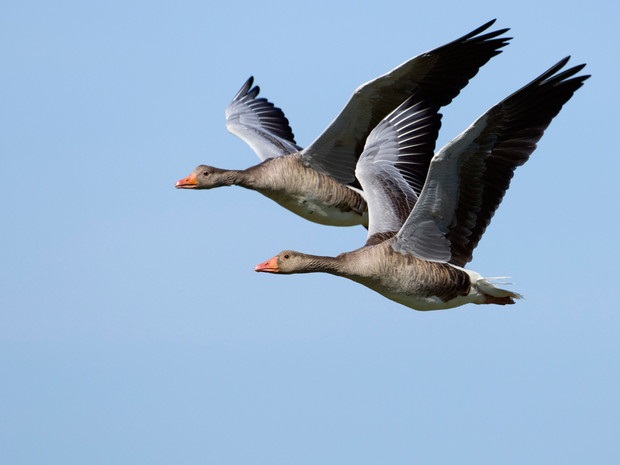             A tous, mes vœux pour une année inspirée, riche de nouveaux horizons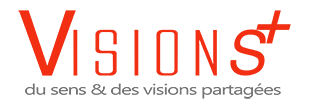 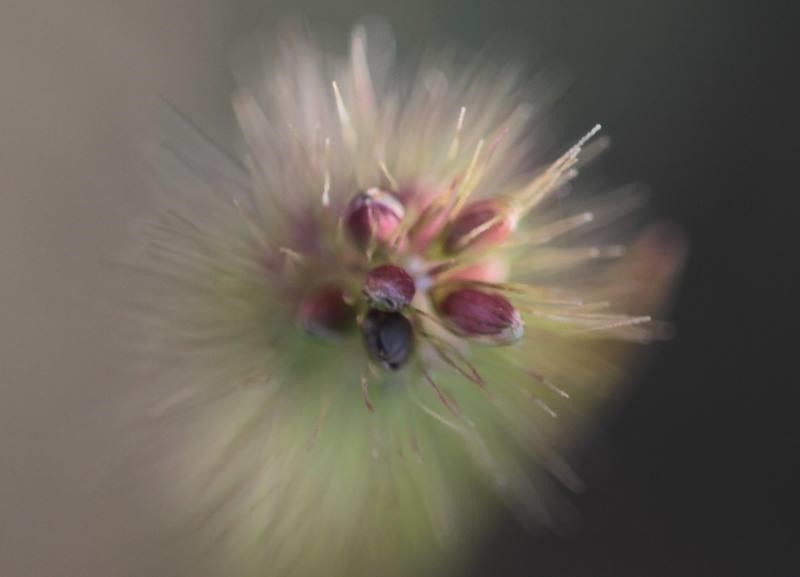 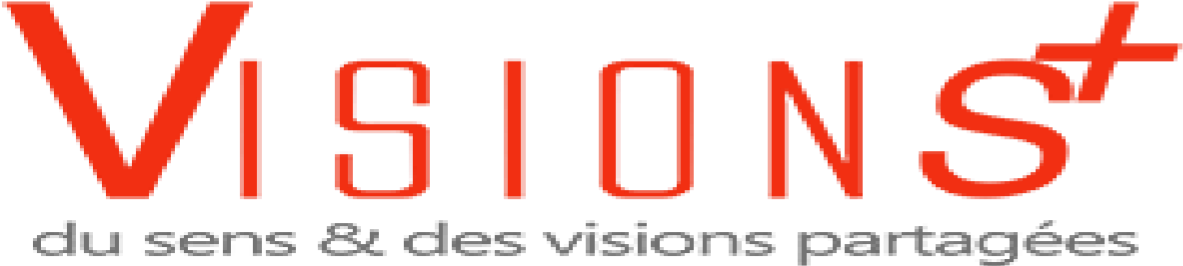 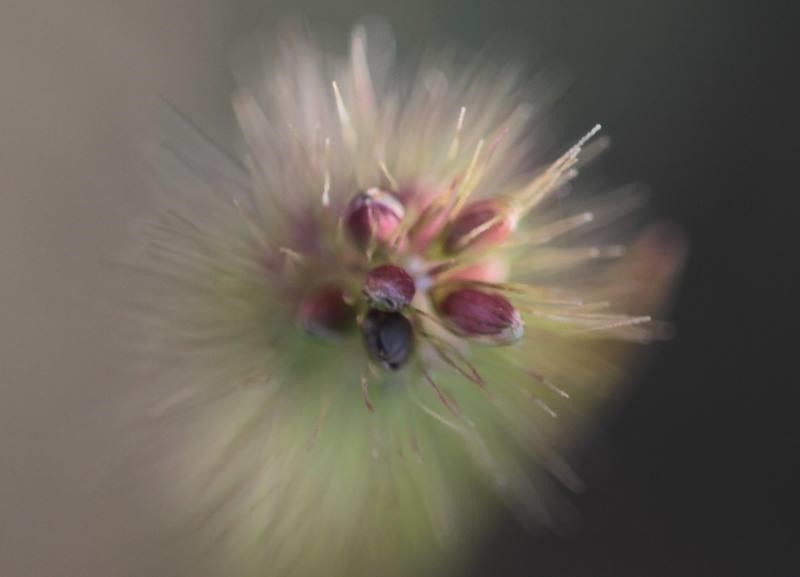 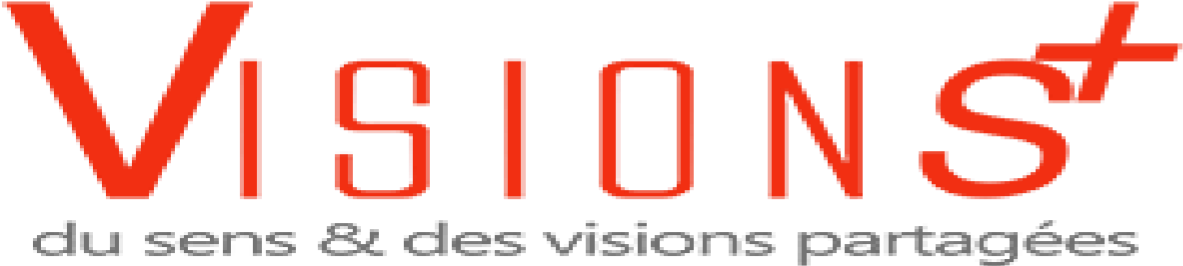 